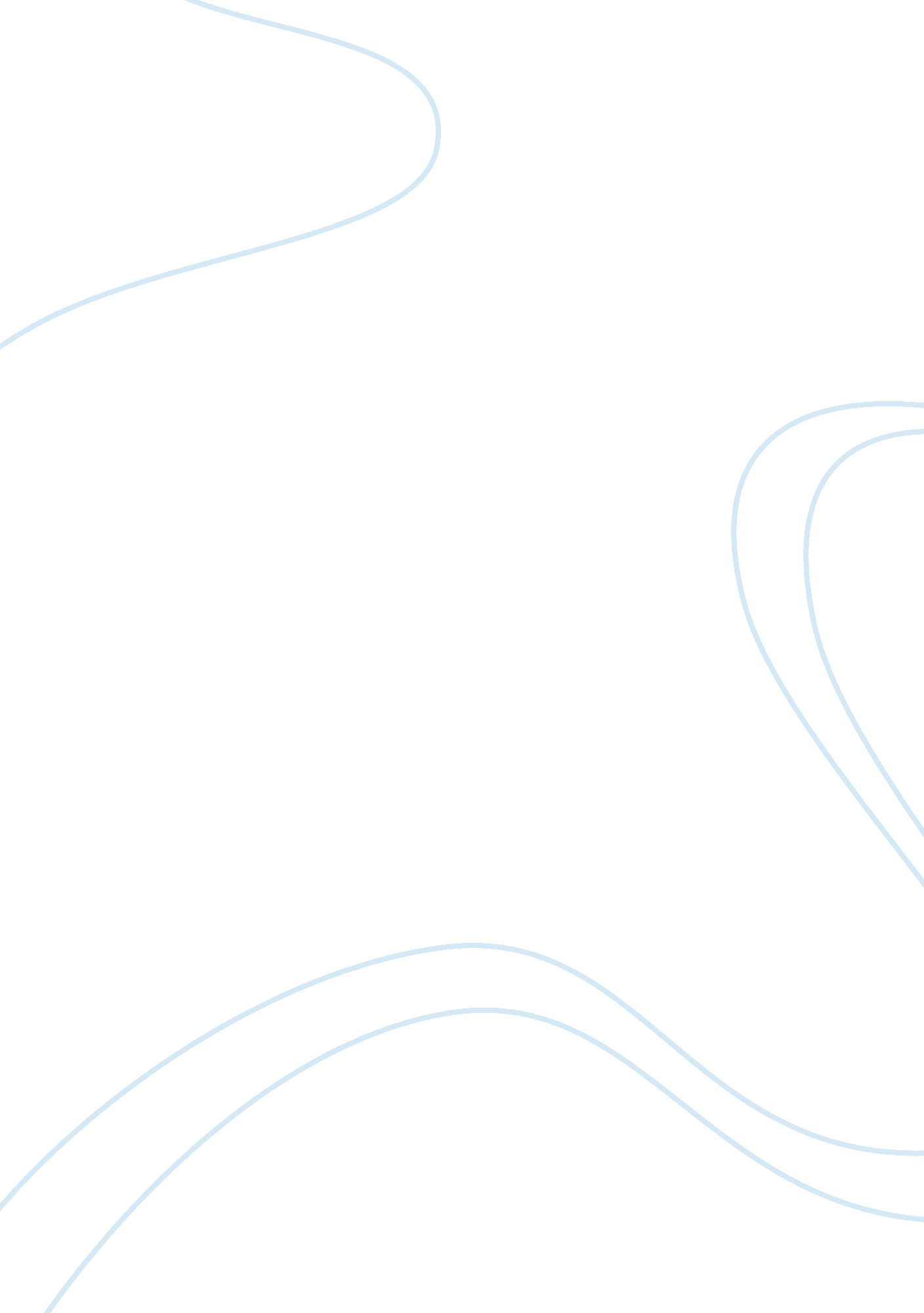 Effects of domestic violence on children assignment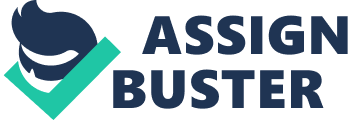 Domestic violence is not something new it is something very old and it is affecting how our kids grow into adults and how they develop mentally and emotionally and how our kids perceive a healthy relationship. Because these people had witnessed their loved ones being beat on and abused one would think that this would not be something that you would want for yourself and your future relationships, but this is not the case here or in hundreds more homes and family’s in the world today. That fact is that when you are exposed to domestic violence in the home while growing up and this is how you are taught relationships are because this is all you know is what your parent show you then this is what you will also grow up and repeat in your relationships. This is due to the development process, which happens in stages and this kind of unhealthy environment and atmosphere growing up is making parts of your growing process incomplete or handicapped and not equally balanced. So then the development process is what would be called our maturity level our cognitive skills and our emotional growth. So then we end up seeking the same kind of relationships and abuse our mate or our friends or lover. This is a very serious issue and like other mothers and fathers I don’t want my children to grow up in this kind of home and I don’t want them to grow up and become murderer’s or spend their life hating the world because they don’t know how to express love . look at it our children our versions of us who have our traits and ways about them that come from us as their parents so when he says I am ugly he is saying my son is ugly in a sense of a way. With this I end my story with the truth about me. Domestic violence does affect our children’s development in to adults and I have proven this with facts based on experience’s from my own life and generations of family violence and what the outcome for our kids today. So please consider the facts and not the assumption. The effects of abuse are not limited to its victims. Children who witness abuse often suffer psychological trauma that can lead to a range of emotional and behavioral problems. There has long been speculation that witnesses and victims of abuse are more likely to become abusers themselves. While there is some evidence to suggest this may be the case, the issue is far from settled. Kittleson, Mark J. (Editor); Stein, Wendy; Kane, William. Truth About Abuse. New York, NY, USA: Facts On File, 2005. p 41. http://site. ebrary. com/lib/argosy/Doc? id= 10128647; ppg= 41 Copyright © 2005. Facts On File. All rights reserved. Bibliography JodyW_Module4_Assignment2_Redone Abrahams, N. , ; Jewkes, R. (2005). Effects of South African men’s having witnessed abuse of their mothers during childhood on their levels of violence in adulthood. American Journal of Public Health, 95(10), 1811. This is about the public violence that children who witnessed violence in the home have grown up and done. Chu, J. A. , Frey, L. M. , Ganzel, B. L. , & Matthews, J. A. (1999). Memories of childhood abuse: Dissociation, amnesia, and corroboration. The American Journal of Psychiatry, 156(5), 749. This study is associated with children who were abused and blocked it out and remembered it later from help of a doctor. Duke, N. , MD, MPH, Pettingell, S. , McMorris, B. , & Borowsky, I. (2010). Adolescent violence perpetration: Associations with multiple types of adverse childhood experiences. Pediatrics, 125(4), e778. The info in this is the different feelings, thoughts of suicide and depression and other adult issues that developed from abusive homes as children. Edleson, Jeffrey L. Williams, and Oliver J. Parenting by Men Who Batter: New Directions for Assessment and Intervention: Pages 177 Publisher: Oxford University Press Date Published: 11/2006 This is about relationships after abuse involving shared parenting. The Good, The Bad, and The Ugly: Domestic Violence Survivors’ Experiences with Their Informal Social Networks Jennifer L Trotter, Nicole E Allen. American Journal of Community Psychology. New York: Jun 2009. Vol. 43, Iss. 3-4; p. 221 (11 pages) This is that of both positive and negative reactions to abuse could be understood in four broad areas: safety, emotional availability, input, and aid. | 